Nr.  106713  din 19.06,2020ANUNŢ COLECTIV,pentru comunicare prin publicitate              În temeiul  art. 47 alin. (5) din Legea nr. 207 din 20.07.2015 privind Codul de procedură fiscală, republicată, cu modificările şi completările ulterioare, comunicăm că au fost emise acte administrative fiscale pentru următorii contribuabili:                            Actul administrativ fiscal poate fi consultat de titularul acestuia la sediul Direcţiei Generala Impozite, Taxe si Alte Venituri Locale – Serviciul de Urmarire si Executare Silită,Amenzi din  str. Domnească nr. 13, bl. L parter.              Prezentele acte administrative fiscale se consideră communicate în termen de 15 zile de la data afişării anunţului, respectiv         .              Dacă aveţi nelămuriri în legătură cu acest anunţ, o puteţi contacta pe doamna Ciriplinschi Aurora la sediul nostru sau la numărul de telefon 0236/307790.                                                                                                                           ŞEF SERVICIU                                                                                                     Cj. Adriana EnacheNr. crtNumele şi prenumele / denumirea contribuabiluluiDomiciliul fiscal al contribuabiluluiDenumirea actului administrativ fiscal / nr. şi data actului: somatia nr.1DANESCU MILICAStr. CALUGARENI Nr. 24 Bl. U3 Ap. 20277891/20,01,20202DIMA ALEXANDU ADRIANStr. SATURN Nr. 7 Bl. C8 Ap. 19300133/11,02,20203DIMA  NELUStr. CALUGARENI Nr. 8 Bl. P2A Ap. 115284823/13,02,20204DOCAN MIHAELA OANAStr. EREMIA GRIGORESCU Nr. 2 Bl. I1 Ap. 36301048/05,02,20205DOGARU GIGIStr. ALBA IULIA Nr. 3 Bl. L6 Ap. 741328242/03,12,20196DOGARU GIGIStr. ALBA IULIA Nr. 3 Bl. L6 Ap. 741300453/04,02,20207DOHOTARIU TRAIAN FLORINStr. BASARABIEI Nr. 381378023/16,01,20208DONEA VALERIU-GABRIELStr. EREMIA GRIGORESCU Nr. 5 Bl. J2 Ap. 38421/22,01,20209DUMITRACHE IULIANStr. AVIATORILOR Nr. 2 Bl. Z4 Ap. 411373162/20,01,202010DUMITRASCU PETRICAStr. EREMIA GRIGORESCU Nr. 7 Bl. J3 Ap. 1916449/11,02,202011FELEA COSTELStr. BASARABIEI Nr. 811376228/20,01,202012 GHENEA COSTICAStr. AUREL VLAICU Nr. 23 Bl. Z3 Ap. 167562/23,01,202013GERMAN SERENADAStr. TUSNAD Nr. 10285404/13,02,202014IACOB ADRIAN VIORELStr. MAGURA Nr. 4 Bl. K9A Ap. 121373025/20,01,202015IVAN BOGDANStr. NAE LEONARD Nr. 18 Bl. S1 Ap. 121376070/20,01,202016IVAN DUMITRUStr. ALBA IULIA Nr. 11 Bl. L4A Ap. 49296149/11,02,202017IZVORANU ANICUTAStr. SATURN Nr. 12 Bl. C4 Ap. 42299431/07,02,202018LECA GABRIELStr. MARASTI Nr. 4011357732/09,01,202019LUNGU DUMITRU DANIELStr. AUREL VLAICU Nr. 18 Bl. Z6B Ap. 271375418/20,01,202020MARDARE CORNELIUStr. CALUGARENI Nr. 6 Bl. K4 Ap. 551375268/20,01,202021MARGIAN MIHAITAStr. SUCEVEI Nr. 6 Bl. K3A Ap. 54291323/31,01,202022MIHAI GEORGIANA-IONELAStr. NAE LEONARD Nr. 10 Bl. C8 Ap. 6017384/11,02,202023MINIOSU SILVIAStr. TECUCI Nr. 156D Bl. T4 Ap. 39299455/07,02,202024MINZA VALERICAStr. TECUCI Nr. 206 Bl. O6 Ap. 30300235/11,02,202025MIRON  ANGELA GEORGIANAStr. CALUGARENI Nr. 6 Bl. K4 Ap. 6280662/20,01,202026MOCANU PETRUTAStr. CALUGARENI Nr. 8 Bl. P2A Ap. 73300735/11,02,2020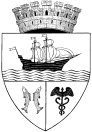 